Share the Care: Assessment of 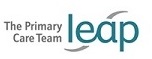 Behavioral Health Specialist responsibilitiesThis is an example of a planning tool, to assess the extent to which your practice coordinates with your behavioral health specialist in order to deliver high quality patient care. A behavioral health specialist can be a clinical social worker, masters-level therapist, licensed professional counselor, psychologist, psychiatric Nurse Practitioner, or a Psychiatrist.ConsistentlySometimesNeverAvailable for warm hand-offs, meaning that the BH specialist has capacity to visit with patients with concerning symptoms, at the point that the need is identified by the primary care team. (NOT just scheduled for a future visit  with the BH specialist, at the time the need is identified)Lead group visits to help patients manage chronic pain, e.g., alternatives to opioid medication through physical activity, healthy living, or mindfulness-based stress reductionParticipate in care team huddles to review the plan for the day, share insight about patients, and/or anticipate warm hand-offsParticipate in regular meetings to review outcomes for patients who have not yet reached chronic mental health-related clinical goals (e.g., PHQ scores for depression)Lead quality improvement efforts focused on improving behavioral health care in the practiceParticipate in complex care management by providing counseling to patientsParticipate in complex care management by leading team huddles or case conferences focused on the most challenging patientsConsult with the providers and care team members about care for patients with co-occurring physical and mental health conditionsOutreach to patients with chronic mental health concerns (e.g., depression) using exception reports or registries in order to conduct population management/outreachConsult with providers and clinical staff on psychotropic medication use and dosingProvide brief or short-term counseling for patients coping with an episodic behavioral health concernConsult with providers on evidence-based treatment for depression, anxiety, or bi-polar disorders